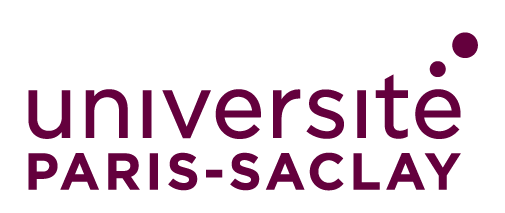 Titre de l’HDR (sur plusieurs lignes si nécessaire, 4 voire 5)Habilitation à diriger des recherches de l'Université Paris-Saclayprésentée et soutenue à …., le …., par Prénom NomComposition du juryPrénom NOMTitre, AffiliationRapporteur ou RapportricePrénom NOMTitre, AffiliationRapporteur ou RapportricePrénom NOMTitre, AffiliationRapporteur ou RapportricePrénom NOMTitre, AffiliationExaminateur ou ExaminatricePrénom NOMTitre, AffiliationExaminateur ou ExaminatriceTitre : titre (en français)................... ............................ ............................................................. ............................Mots clés : de 3 à 6 mots clefsTitle : Titre (en anglais)................... ............................ ............................................................. ............................Keywords : de 3 à 6 mots clefs en anglais